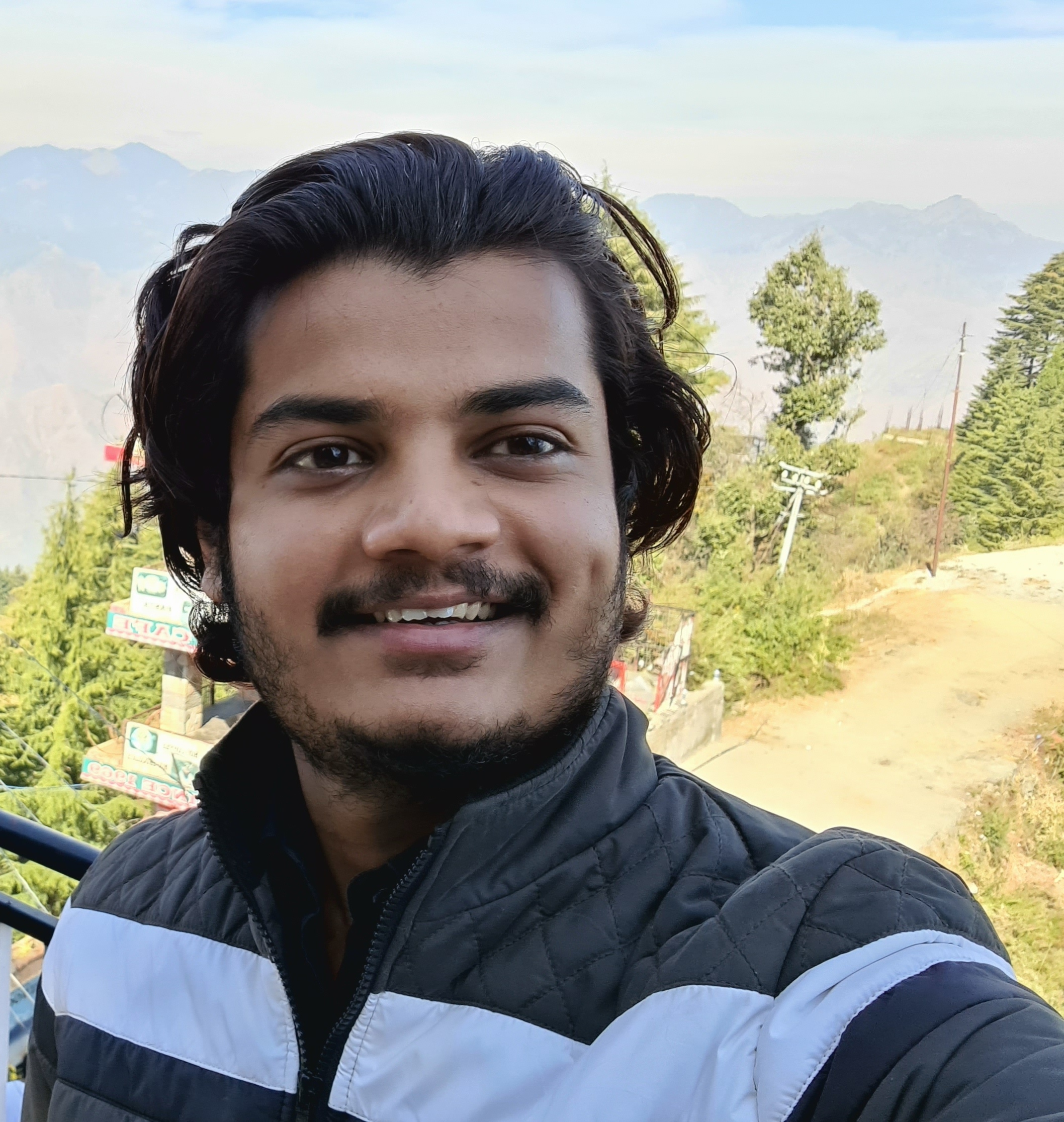 VIBHOR 
BURMANOBJECTIVETo contribute towards the betterment of society and serve its people through my skills.High School and Intermediate from BROOKLYN SCHOOL, DEHRADUN (CISCE BOARD) with a decent percentage.Graduation in Science Stream from D.B.S(P.G.) College, Dehradun (H.N.B. GARHWAL UNIVERSITY) and Pursuing Masters in Physics from the same College.Other SkillsBasic Knowledge of Online teaching.5 years of experience of tutoring Middle School and Secondary School Students.Personal InformationFather’s Name- Mr. MANGHE RAMDate of Birth- 02/08/1996Gender- MALENationality- IndianMarital Status- UnmarriedLanguages Known- Hindi and EnglishStrength- Good Communication skills and a quick learner.Hobbies-Reading Books, Exploring Nature, Cycling, playing guitar, singing and listening to music and Podcasts.OBJECTIVETo contribute towards the betterment of society and serve its people through my skills.High School and Intermediate from BROOKLYN SCHOOL, DEHRADUN (CISCE BOARD) with a decent percentage.Graduation in Science Stream from D.B.S(P.G.) College, Dehradun (H.N.B. GARHWAL UNIVERSITY) and Pursuing Masters in Physics from the same College.Other SkillsBasic Knowledge of Online teaching.5 years of experience of tutoring Middle School and Secondary School Students.Personal InformationFather’s Name- Mr. MANGHE RAMDate of Birth- 02/08/1996Gender- MALENationality- IndianMarital Status- UnmarriedLanguages Known- Hindi and EnglishStrength- Good Communication skills and a quick learner.Hobbies-Reading Books, Exploring Nature, Cycling, playing guitar, singing and listening to music and Podcasts.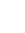 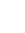 H.No.-121, Cross 8-A     Tapovan Enclave, Tarla Aamwala, Raipur, Dehradun, Uttarakhand.OBJECTIVETo contribute towards the betterment of society and serve its people through my skills.High School and Intermediate from BROOKLYN SCHOOL, DEHRADUN (CISCE BOARD) with a decent percentage.Graduation in Science Stream from D.B.S(P.G.) College, Dehradun (H.N.B. GARHWAL UNIVERSITY) and Pursuing Masters in Physics from the same College.Other SkillsBasic Knowledge of Online teaching.5 years of experience of tutoring Middle School and Secondary School Students.Personal InformationFather’s Name- Mr. MANGHE RAMDate of Birth- 02/08/1996Gender- MALENationality- IndianMarital Status- UnmarriedLanguages Known- Hindi and EnglishStrength- Good Communication skills and a quick learner.Hobbies-Reading Books, Exploring Nature, Cycling, playing guitar, singing and listening to music and Podcasts.OBJECTIVETo contribute towards the betterment of society and serve its people through my skills.High School and Intermediate from BROOKLYN SCHOOL, DEHRADUN (CISCE BOARD) with a decent percentage.Graduation in Science Stream from D.B.S(P.G.) College, Dehradun (H.N.B. GARHWAL UNIVERSITY) and Pursuing Masters in Physics from the same College.Other SkillsBasic Knowledge of Online teaching.5 years of experience of tutoring Middle School and Secondary School Students.Personal InformationFather’s Name- Mr. MANGHE RAMDate of Birth- 02/08/1996Gender- MALENationality- IndianMarital Status- UnmarriedLanguages Known- Hindi and EnglishStrength- Good Communication skills and a quick learner.Hobbies-Reading Books, Exploring Nature, Cycling, playing guitar, singing and listening to music and Podcasts.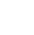 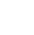 8126229996OBJECTIVETo contribute towards the betterment of society and serve its people through my skills.High School and Intermediate from BROOKLYN SCHOOL, DEHRADUN (CISCE BOARD) with a decent percentage.Graduation in Science Stream from D.B.S(P.G.) College, Dehradun (H.N.B. GARHWAL UNIVERSITY) and Pursuing Masters in Physics from the same College.Other SkillsBasic Knowledge of Online teaching.5 years of experience of tutoring Middle School and Secondary School Students.Personal InformationFather’s Name- Mr. MANGHE RAMDate of Birth- 02/08/1996Gender- MALENationality- IndianMarital Status- UnmarriedLanguages Known- Hindi and EnglishStrength- Good Communication skills and a quick learner.Hobbies-Reading Books, Exploring Nature, Cycling, playing guitar, singing and listening to music and Podcasts.OBJECTIVETo contribute towards the betterment of society and serve its people through my skills.High School and Intermediate from BROOKLYN SCHOOL, DEHRADUN (CISCE BOARD) with a decent percentage.Graduation in Science Stream from D.B.S(P.G.) College, Dehradun (H.N.B. GARHWAL UNIVERSITY) and Pursuing Masters in Physics from the same College.Other SkillsBasic Knowledge of Online teaching.5 years of experience of tutoring Middle School and Secondary School Students.Personal InformationFather’s Name- Mr. MANGHE RAMDate of Birth- 02/08/1996Gender- MALENationality- IndianMarital Status- UnmarriedLanguages Known- Hindi and EnglishStrength- Good Communication skills and a quick learner.Hobbies-Reading Books, Exploring Nature, Cycling, playing guitar, singing and listening to music and Podcasts.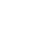 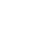 vibhor3vibs@gmail.comOBJECTIVETo contribute towards the betterment of society and serve its people through my skills.High School and Intermediate from BROOKLYN SCHOOL, DEHRADUN (CISCE BOARD) with a decent percentage.Graduation in Science Stream from D.B.S(P.G.) College, Dehradun (H.N.B. GARHWAL UNIVERSITY) and Pursuing Masters in Physics from the same College.Other SkillsBasic Knowledge of Online teaching.5 years of experience of tutoring Middle School and Secondary School Students.Personal InformationFather’s Name- Mr. MANGHE RAMDate of Birth- 02/08/1996Gender- MALENationality- IndianMarital Status- UnmarriedLanguages Known- Hindi and EnglishStrength- Good Communication skills and a quick learner.Hobbies-Reading Books, Exploring Nature, Cycling, playing guitar, singing and listening to music and Podcasts.OBJECTIVETo contribute towards the betterment of society and serve its people through my skills.High School and Intermediate from BROOKLYN SCHOOL, DEHRADUN (CISCE BOARD) with a decent percentage.Graduation in Science Stream from D.B.S(P.G.) College, Dehradun (H.N.B. GARHWAL UNIVERSITY) and Pursuing Masters in Physics from the same College.Other SkillsBasic Knowledge of Online teaching.5 years of experience of tutoring Middle School and Secondary School Students.Personal InformationFather’s Name- Mr. MANGHE RAMDate of Birth- 02/08/1996Gender- MALENationality- IndianMarital Status- UnmarriedLanguages Known- Hindi and EnglishStrength- Good Communication skills and a quick learner.Hobbies-Reading Books, Exploring Nature, Cycling, playing guitar, singing and listening to music and Podcasts.OBJECTIVETo contribute towards the betterment of society and serve its people through my skills.High School and Intermediate from BROOKLYN SCHOOL, DEHRADUN (CISCE BOARD) with a decent percentage.Graduation in Science Stream from D.B.S(P.G.) College, Dehradun (H.N.B. GARHWAL UNIVERSITY) and Pursuing Masters in Physics from the same College.Other SkillsBasic Knowledge of Online teaching.5 years of experience of tutoring Middle School and Secondary School Students.Personal InformationFather’s Name- Mr. MANGHE RAMDate of Birth- 02/08/1996Gender- MALENationality- IndianMarital Status- UnmarriedLanguages Known- Hindi and EnglishStrength- Good Communication skills and a quick learner.Hobbies-Reading Books, Exploring Nature, Cycling, playing guitar, singing and listening to music and Podcasts.OBJECTIVETo contribute towards the betterment of society and serve its people through my skills.High School and Intermediate from BROOKLYN SCHOOL, DEHRADUN (CISCE BOARD) with a decent percentage.Graduation in Science Stream from D.B.S(P.G.) College, Dehradun (H.N.B. GARHWAL UNIVERSITY) and Pursuing Masters in Physics from the same College.Other SkillsBasic Knowledge of Online teaching.5 years of experience of tutoring Middle School and Secondary School Students.Personal InformationFather’s Name- Mr. MANGHE RAMDate of Birth- 02/08/1996Gender- MALENationality- IndianMarital Status- UnmarriedLanguages Known- Hindi and EnglishStrength- Good Communication skills and a quick learner.Hobbies-Reading Books, Exploring Nature, Cycling, playing guitar, singing and listening to music and Podcasts.